Карточка 2 "Иерархии. Деревья"Инфиксная форма (операция записывается между данными) (а + 3) * 5 - 2 * b Префиксная форма (операция записывается перед данными) - обход узлов дерева в порядке «корень — левое поддерево — правое поддерево». Просматривается с конца. -* + а35 * 2b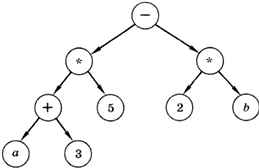 Постфиксная форма (операция после данных) - обход дерева в порядке «левое поддерево — правое поддерево — корень», получается а3+5*2b*-Задачи "Иерархии. деревья"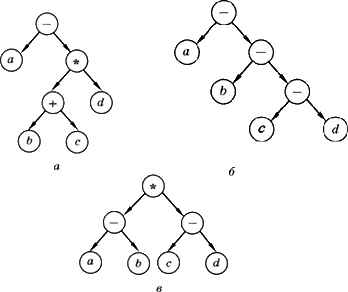 1. Определите выражения, соответствующие каждому из деревьев, в «нормальном» виде со скобками (эту форму называют инфиксной — операция записывается между данными). Постройте для каждого из них постфиксную форму.2. Постройте деревья, соответствующие следующим арифметическим выражениям. Запишите эти выражения в префиксной и постфиксной формах:а) (a+b)*(c+2*d)б) (2*a-3*d)*c+2*bв) (a+b+2*c)*dг) 3*a-(2*b+c)*d3. Вычислите выражения, записанные в постфиксной форме:а)	12  6  +  7  3  -  1  -  *  12  +б)	12  10  -  5  7  +  *  7  -  2  *в)	5  6  7  8  9  +  -  +  -г)	5  4  3  2  1  -  -  -  - Запишите каждое из них в инфиксной и в префиксной формах и постройте соответствующее дерево. Единственно ли такое дерево? В этом дереве назовите корень, листья и промежуточные вершины.